October 2015Math - Unit of Study: Whole NumbersIn this unit students will learn how represent and describe whole numbers to 100 000. They will study a variety of strategies to estimate sums and differences.  Finally, students will be estimating to solve problems.  Science - Unit of Study: Human BodyThis month we will be finishing up our unit on the Human Body. We will review how multiple body systems function together to enable people to move, grow and react to stimuli. Students will be working on and presenting their final project for this unit. They will have the choice to A) create their very own working digestive system or other body system we have covered in class or B) create a board game or on-line game (such as kahoot) that demonstrates their understanding of one of the human body system. Health - Unit of Study: Personal Identity and Positive Self-ImageWe will be wrapping up our unit on personal identity and self-image. Students will ask questions and seek answers for a deeper understanding of how prejudice and stereotypes developed and the importance of diversity in our community. They will finish by researching The Rights of a Child. Students will pick 4 rights to research and will then present them to the class. Information and findings can be presented in numerous ways, including posters, slideshows, prezi, glogster, etc. Art – Islamic Stained Glass Students are just finishing up our Pop Art and will be beginning a brand new project. This month, students will study art and architecture of Islam and in doing so will notice the use of geometric shapes and stained glass in the Islamic culture. Students will then create their own geometric shapes and patterns which they will transfer onto transparency film and colour with sharpies. They are going to look beautiful in our class window and will definitely add a lot of colour. ~ Mrs. CarletonOCTOBERIt is hard to believe our first month of school is over! We have settled into our daily routines and continue to build our independence and confidence in our learning activities. Writing in sentences is now always an expectation, unless we are brainstorming or told to write in point form. Literacy: Students are busy Reading Across Canada in our reading challenge/motivation. We have all earned our new cars and drivers’ licenses and have “traveled” to various places in Canada and the United states. Our Cafe reading lessons will focus on Canada themed nonfiction information and using text features to find information. We will be introduced to newsela, an online leveled nonfiction reading website. I will read aloud the book The Miraculous Journey of Edward Toulene and we will discuss the narrative story features, making connections and inferences along the way.We will write one more practice paragraph before we begin our writing project on our personal world view, “What is Your Normal?”. Our VAA-W will be written early this month as well.Students have learned all of the different activities that are included in our Word Work and will build spelling, vocabulary and editing skills through these activities. In September we ran out of time to begin our Expert Hour inquiry projects, so I am hoping to begin those this month.Social: We have already begun our study of Democracy and the electoral process. Our Hawrylak student vote will take place this month to coincide with the federal election.French: We will complete our Suivez-moi (Follow Me) unit and hopefully start our next unit “Ma Classe et moi” (My Class and Me). Mrs.Carleton/Mrs.Foster     October 2015                    Room 118Mrs.Carleton/Mrs.Foster     October 2015                    Room 118Mrs.Carleton/Mrs.Foster     October 2015                    Room 118Mrs.Carleton/Mrs.Foster     October 2015                    Room 118Mrs.Carleton/Mrs.Foster     October 2015                    Room 118Mrs.Carleton/Mrs.Foster     October 2015                    Room 118Mrs.Carleton/Mrs.Foster     October 2015                    Room 118SundayMondayTuesdayWednesdayThursdayFridaySaturday1Terry Fox Walk @ 2:302Multi-Cultural PotluckPJ Day345HSCC Meeting @ 7pm6789PD DayNo School for Students101112ThanksgivingHoliday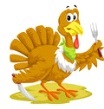 13Book Orders DuePicture Orders Due1415School National Mock-Election1617181920212223Picture Retakes2425262728293031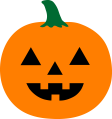 Hallowe’en